I.- MISIÓN Y VISIÓN.MISIÓNFungir como la figura jurídica que se encarga de aplicar la Justicia Municipal,  dejando a salvo las garantías del ofendido, tomando en cuenta y respetando los  derechos jurídicos de los Ahualulcenses.VISIÓNEstablecer Plenamente un Estado de Derecho, para dar legalidad a los actos de  autoridad, acercando los medios de defensa a los particulares, cumpliendo y  haciendo cumplir los principios de Justicia.VALORESImparcialidad.Igualdad.Justicia.Legalidad.II.- INTRODUCCIÓN.Este documento tiene como propósito fundamental el proporcionar de forma  ordenada y sistemática, los conocimientos necesarios para llevar a la práctica los  aspectos relacionados  a los requisitos y funcionamiento del Juzgado Municipal. A  través del discernimiento del marco jurídico sus requisitos  y funciones,  estructuración, determinación e instalación y permitirá a los futuros funcionarios  que lo consulten adquirir el aprendizaje  necesario para el buen desempeño de sus  funciones.III.- PROCEDIMIENTO DE SANCIÓN ADMINISTRATIVAPOR FALTAS COMETIDAS AL REGLAMENTO DE POLICIA Y BUEN GOBIERNO.IV.- PROCEDIMIENTO PARA EL DESAHOGO DEAUDIENCIA CONCILIATORIA.V.-PROCEDIMIENTOS CON MENORES DE EDAD.POR FALTAS COMETIDAS AL REGLAMENTO DE POLICIA Y BUEN GOBIERNO.La elaboración del presente manual estuvo a cargo del Lic. Oscar Iván Rodríguez Solórzano, Juez Municipal de la Administración Municipal2015-2018.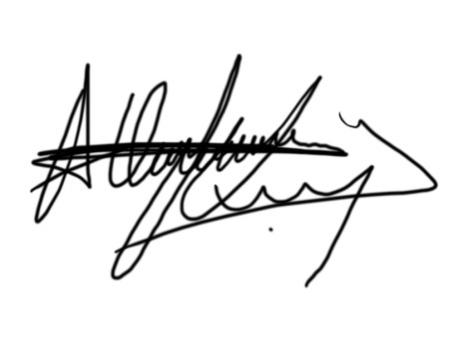 Lic. Oscar Iván Rodríguez Solórzano.Responsable de la Elaboración del Manual.